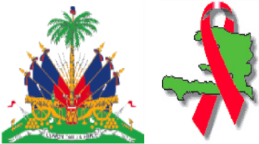 MINISTERE DE LA SANTE PUBLIQUE ET DE LA POPULATIONPROGRAMME NATIOANL DE LUTTE CONTRE LE SIDATERMES DE REFERENCECONTEXTE & JustificationCes vingt dernières années, des progrès sans précédent ont été obtenus dans la lutte contre le sida en Haïti : le nombre de nouvelles infections à VIH a diminué, passant de 7 800 en 2015 à 5 600 en 2019, et l’élargissement du traitement a entraîné une réduction du nombre de décès   liées au sida s’élevant à 2 700 en 2019. Toutefois, les progrès sont très variables selon les régions, les groupes de population et les interventions, et leur rythme se révèle insuffisant pour atteindre d’ici 2021 et 2022, respectivement, les objectifs globaux énoncés dans les stratégies de l’OMS, de l’ONUSIDA et du Fonds mondial. Dans ce contexte, en vue de rendre accessible les informations de qualité pour la prise de décisions opportunes à tous les acteurs concernés, le PNLS a produit plusieurs documents au cours de l’exercice fiscal 2019 – 2020 sur la mise en œuvre du programme VIH qui méritent d’être diffusés en vue de les rendre disponibles et exploitables aux différents cibles vises. C’est dans ce contexte que ces TDR sont rédigés pour les suites nécessaires. Ces présents Termes font référence à l’impression de quatre  documents listés ci-dessous :Plan Stratégique National MultisectorielBulletin de Surveillance Epidémiologique VIH/Sida # 20 & 21Feuillet Informatif # 1 et 2Rapport de l’enquête de Rétention à 12 mois des patients sous ARV Cohortes 2016 & 2017OBJECTIF L’objectif de cette activité est de mettre sous format d’impression l’ensemble des documents produits par le programme au cours de l’exercice fiscal 2019 – 2020 et de les imprimer.METHODOLOGIE DE TRAVAIL Le Contrôle de la qualité de la prestation revêt une importance capitale. Ainsi, la livraison sera acceptée par l’UCMIT/PNLS après vérification de la qualité en conformité avec l’exemplaire reçu. Avant le démarrage des travaux, la structure retenue devra soumettre un exemplaire de chaque document pour une vérification des termes de référence, notamment sur la spécification des tâches à exécuter. DUREE La durée de la prestation est de quinze (15) jours à partir de la date d’établissement du contrat.CARACTERISTIQUES DE L’IMPRESSION Les plis doivent être reçus au local de l’UCMIT sis à 2, Puits Blain 24, Rue Boisrond Canal entre 9hrs AM et 4hrs PM et l’offre est ouvert jusqu’au 10 novembre 2020.Préparé par : M&E/PNLS22 Octobre 2020Item #ArticleDescriptionQuantité1.-Bulletin de Surveillance Epidémiologique VIH/Sida numéro 20Brochure de 44 pages format 8 1/2 * 11, intérieur sur du papier bond. Couverture Carolina + UV COATING. Impression en quadrichromie.2002.-Bulletin de Surveillance Epidémiologique VIH/Sida numéro 21Brochure de 24 pages format 8 1/2 * 11, intérieur sur du papier bond. Couverture Carolina + UV COATING. Impression en quadrichromie.2003.-Feuillet Informatif VIH/Sida Mai 20201 feuille recto verso 8 1/2 * 11 en paysage sur du papier bond. Impression en quadrichromie.2004.-Rapport de l’enquête de Rétention à 12 mois des patients sous ARV Cohortes 2016 & 2017Document de 92 pages format 8 1/2 * 11, intérieur sur du papier bond. Couverture Carolina + UV COATING. Impression en quadrichromie.100